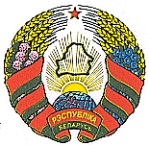 Круглянскі раённы Савет дэпутатаў                        Круглянский районный Совет депутатов    ЗАПРУДскі сельскі                                    ЗАПРУДский сельский      савет дэпутатаў                                          СОВЕТ ДЕПУтатовДВАЦЦАЦЬ ВОСЬМАГА СКЛіКАННЯ                 ДВАДЦАТЬ ВОСЬМОГО СОЗЫВА              РАШЭННЕ                                    		            РЕШЕНИЕ29декабря  2022 г.  № 34-3                                                        	  аг.Запруддзе                                                                        аг.ЗапрудьеО бюджете Запрудского  сельского Совета депутатов на 2023  год  На основании пункта 3  статьи 100 Бюджетного кодекса Республики Беларусь, подпункта 1.2 пункта 1 статьи 17 Закона Республики Беларусь от 4 января 2010 года № 108-З «О местном управлении и самоуправлении в Республике Беларусь»    Запрудский сельский исполнительный комитет РЕШИЛ:  1.  Утвердить бюджет сельского Совета (далее - сельсовета) на 2023 год по расходам в сумме 103 180,00 белорусского  рубля (далее - рубль) исходя из прогнозируемого объема доходов в сумме 103 180,00  рубля.Установить максимальный размер дефицита бюджета сельсовета на 2023 год в сумме 0 (ноль) рубля.2.	  Установить на 2023 год:доходы бюджета сельсовета в сумме 103 180,00  рубля согласно приложению 1;расходы бюджета сельсовета в сумме 103 180,00  рубля по функциональной классификации расходов бюджета по разделам подразделам и видам расходов согласно приложению 2;распределение бюджетных назначений по распорядителям бюджетных средств в соответствии с ведомственной классификацией расходов бюджета сельсовета и функциональной классификацией расходов бюджета согласно приложению 3;        перечень государственных программ и подпрограмм, финансирование которых предусматривается за счет средств бюджета сельсовета, в разрезе ведомственной классификации расходов бюджета сельсовета и функциональной классификации расходов бюджета сельсовета согласно приложению 4.3.	  Установить размер оборотной кассовой наличности по бюджету сельсовета на 1 января 2024 г. в сумме 1401,00  рубля.         4. Создать  в 2023 году в расходной части бюджета сельсовета резервный  фонд Запрудского сельского исполнительного комитета и установить его в размере 333,00 рубля.                                                                     5.   Сельскому исполнительному комитету:принять меры, необходимые для реализации настоящего решения;	6. Обнародовать (опубликовать) настоящее решение на Интернетсайте Круглянского райисполкома.7.   Настоящее решение вступает в силу с 1 января 2023 г.Заместитель председателя 		                     М.В.Шпилевская                                                                           Приложение 1к решению Запрудского сельского Совета депутатов29.12.2022 №34 -3ДОХОДЫбюджета Запрудского сельсовета                                                                                                              рублей                                                                Приложение 2 к решению Запрудского сельского Совета депутатов 29.12.2022 №34 -3РАСХОДЫбюджета Запрудского сельсовета по функциональной классификации расходов бюджета по разделам, подразделам и видам                                                                                                            рублей                                                                 Приложение 3 к решению Запрудского сельского Совета депутатов 29.12.2022 №34 -3РАСПРЕДЕЛЕНИЕбюджетных назначений по распорядителям бюджетных средств в соответствии с ведомственной классификацией расходов бюджета Запрудского сельсовета и функциональной классификацией расходов бюджета          рублей Приложение 4 к решению Запрудского сельского Совета депутатов 29.12.2022 №34 -3ПЕРЕЧЕНЬгосударственных программ и подпрограмм, финансирование которых предусматривается за счет средств бюджета Запрудского сельсовета, в разрезе ведомственной классификации расходов бюджета Запрудского сельсовета и функциональной классификации расходов бюджета Запрудского сельсовета                                                                                                                                   рублейНаименованиеГруппаПодгруппаВид налогаРазделПодраздел     Сумма1234567НАЛОГОВЫЕ ДОХОДЫ   1  0  0 00 00             73 321,00            НАЛОГИ НА ДОХОДЫ И ПРИБЫЛЬ 1 1  0 00 0069 857,00Налоги на доходы, уплачиваемые физическими лицами  111 00 0069 857,00Подоходный налог с физических лиц111 01 0069 857,00НАЛОГИ НА СОБСТВЕННОСТЬ130 00 003 090,00Налоги на недвижимое имущество131 00 002 029,00Земельный налог131 08 002 029,00Налоги на остаточную стоимость имущества132 00 001 061,00Налог на недвижимость132 09 001 061,00ДРУГИЕ НАЛОГИ, СБОРЫ (ПОШЛИНЫ) И ДРУГИЕ НАЛОГОВЫЕ ДОХОДЫ 16  0 00 00374,00Другие налоги, сборы (пошлины) и другие налоговые доходы 161 00 00374,00Государственная пошлина161 30 00374,00НЕНАЛОГОВЫЕ ДОХОДЫ 3  0  0 00 001 545,00ДОХОДЫ ОТ ИСПОЛЬЗОВАНИЯ ИМУЩЕСТВА, НАХОДЯЩЕГОСЯ В ГОСУДАРСТВЕННОЙ СОБСТВЕННОСТИ 3 1  0 00  007,00Доходы от размещения денежных средств бюджетов 3 11 00 007,00Проценты за пользование денежными средствами бюджетов 31138007,00ДОХОДЫ ОТ ОСУЩЕСТВЛЕНИЯ ПРИНОСЯЩЕЙ ДОХОДЫ ДЕЯТЕЛЬНОСТИ 3 2  0 00 001 538,00Доходы от сдачи в аренду имущества, находящегося в государственной собственности32100001 020,00Доходы от сдачи в аренду земельных участков32140001 020,00Доходы от осуществления приносящей доходы деятельности и компенсации расходов государства 3 23 00 00320,00Компенсации расходов государства3 23 46 00320,00Доходы от реализации государственного имущества, кроме средств от реализации принадлежащего государству имущества в соответствии с законодательством о приватизации3240000198,00Доходы от имущества, конфискованного и иным способом обращенного в доход государства3244800198,00БЕЗВОЗМЕЗДНЫЕ ПОСТУПЛЕНИЯ 4  0  0 00 0028 314,00БЕЗВОЗМЕЗДНЫЕ ПОСТУПЛЕНИЯ ОТ ДРУГИХ БЮДЖЕТОВ БЮДЖЕТНОЙ СИСТЕМЫ РЕСПУБЛИКИ БЕЛАРУСЬ 4 3  0 00 0028 314,00Текущие безвозмездные поступления от других бюджетов бюджетной системы Республики Беларусь 4 31 00 0028 314,00Дотации4 31 60 0028 314,00ВСЕГО доходов103 180,00НаименованиеРазделПодразделВидСумма1  2  3  45ОБЩЕГОСУДАРСТВЕННАЯ ДЕЯТЕЛЬНОСТЬ01000089 417,00Государственные органы общего назначения01010086 784,00Органы местного управления и самоуправления01010486 784,00Резервные фонды010900333,00Резервные фонды местных исполнительных и распорядительных органов010904333,00Другая общегосударственная деятельность011000              2 300,00Иные общегосударственные вопросы0110032 300,00ЖИЛИЩНО – КОММУНАЛЬНЫЕ УСЛУГИ И ЖИЛИЩНОЕ СТРОИТЕЛЬСТВО06000013 763,00Благоустройство населённых пунктов06030013 763,00ВСЕГО  расходов000000103 180,00НаименованиеГлаваРазделПодразделВидОбъем финансирования                                  123456Запрудский сельский исполнительный комитет10000000103 180,00ОБЩЕГОСУДАРСТВЕННАЯ ДЕЯТЕЛЬНОСТЬ10010000 89 417,00Государственные органы общего назначения1001010086 784,00Органы местного управления и самоуправления1001010486 784,00Резервные фонды10010900333,00Резервные фонды местных исполнительных и распорядительных органов10010904333,00Другая общегосударственная деятельность100110002 300,00Иные общегосударственные вопросы100110032 300,00ЖИЛИЩНО – КОММУНАЛЬНЫЕ УСЛУГИ И ЖИЛИЩНОЕ СТРОИТЕЛЬСТВО1006000013 763,00Благоустройство населенных пунктов1006030013 763,00ВСЕГО расходов000000000           103 180,00Наименование государственной программы, подпрограммыНаименование раздела по функциональной классификации расходовНаименование раздела по функциональной классификации расходовРаспорядитель средствОбъем финансирования12234Государственная программа «Комфортное жилье и благоприятная среда» на 2021–2025 годы, утвержденная постановлением Совета Министров Республики Беларусь от 28 января 2021 г. № 50:подпрограмма 2 «Благоустройство»Жилищно-коммунальные услуги и жилищное строительствоЖилищно-коммунальные услуги и жилищное строительствоЗапрудский сельский исполнительный комитет12 263,00Итого по программеИтого по программеИтого по программеИтого по программе12 263,00 2. Государственная программа «Увековечение памяти  погибших при защите Отечества», утвержденная постановлением Совета Министров Республики Беларусь от 26 февраля 2021г. №117 Жилищно-коммунальные услуги и жилищное строительствоЗапрудский сельский исполнительный комитетЗапрудский сельский исполнительный комитет              1 500,00 Итого по программеИтого по программеИтого по программеИтого по программе              1 500,00ИТОГО:ИТОГО:ИТОГО:ИТОГО:13 763,00